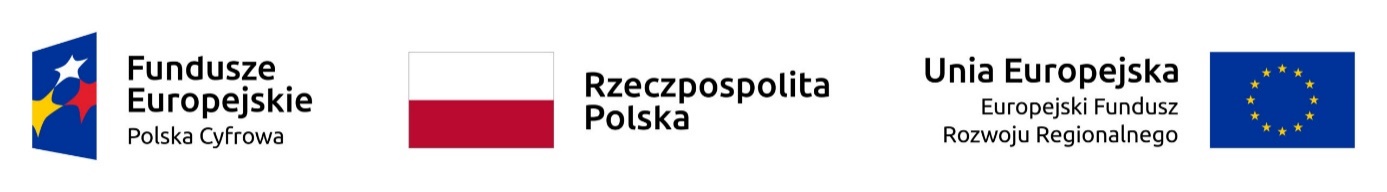 Załącznik nr 1cSPECYFIKACJA TECHNICZNAoferowanego sprzętu dla części III – zakup i dostawa sprzętu komputerowego tj.: serwera domeny, oprogramowania do szyfrowania poczty, sprzętowych urządzeń autoryzacyjnych do systemu operacyjnego lub kontrolera domeny dla zamówienia prowadzonego w trybie podstawowym pn. Zakup i dostawa sprzętu komputerowego i oprogramowania w ramach 
Programu Operacyjnego Polska Cyfrowa na lata 2014-2020 Osi Priorytetowej V 
Rozwój cyfrowy JST oraz wzmocnienie cyfrowej odporności na zagrożenia REACT-EUWykonawca:	1. Sewer zarządzający  1szt. oraz Serwer zapasowy 1 szt.Nazwa producenta: ……………………………………Model: ………………………………2. 50 rządzeń autoryzacyjnych do systemu operacyjnego lub serwera kontrolera domeny -  TOKENNazwa producenta: ……………………………………Model: ………………………………50 Licencji oprogramowania do szyfrowania wiadomości email technologią END TO END. Wsparcie techniczne i prawo do aktualizacji na 2 lata. Bazy reguł, sygnatur i zagrożeń phishing na 2 lata.Nazwa producenta: ……………………………………Model: ………………………………Pełna nazwa/firmaAdres LpParametrWartość wymaganaParametry oferowane(nazwy podzespołów, producenci, parametry lub wskazać czy oferowany parametr spełnia wymagania na zasadzie TAK / NIE *)ISpecyfikacja sprzętowa1ProcesorJeden procesor czterordzeniowy z obsługą instrukcji 64 bitowych umożliwiający osiągnięcie wyniku min. 6800 punktów w teście PassMark CPU Benchmarks dostępnym na stronie http://www.cpubenchmark.net/high_end_cpus.html. Procesor z obsługą wirtualizacji.Producent: ……………………………………….Model: ………………………………………………..2Pamięć RAMmin. 32GB dedykowane do pracy serwerowej…............. GB DDR …...3Obsługiwane dyski twarde4 kieszenie HotSwap SATA31 dysk systemowy o poj. min. 1TB zamontowany w kieszeni HotSwap3 dyski na dane o poj. min. 2TB zamontowane w kieszeniach HotSwap.TAK / NIE *4Interfejsy siecioweObsługa sieci: min. 2 karty sieciowe LAN RJ45 10/100/1000 Mb/sWsparcie KVM przez LANWskazać ilość i rodzaj portów: ……………………………………5Typ obudowyRACK 1U, zasilacz wbudowany, Panel przedni chroniący kluczem dostępu do dysków, Czujnik otwarcia obudowy,Komplet szyn montażowych w zestawieTAK / NIE *6Gwarancja2 lata gwarancji producentaIISpecyfikacja oprogramowania1Zarządzanie systemem i konfiguracją przez przeglądarkę WEB, zapewniając funkcjonalność:interfejs obsługi serwera musi być realizowany przez najnowszą przeglądarkę internetową i być w standardzie Windows METRO,system powinien przed zalogowaniem do panelu zarządzającego informować w czasie rzeczywistym administratora o obciążeniu: całego systemu, procesora, pamięci oraz interfejsu sieciowego na dynamicznych wykresach. Wskazując myszką dane na wykresie powinny pokazywać wartość obciążenia. Informacje o obciążeniu całego systemu, procesora, pamięci oraz interfejsu sieciowego powinny być archiwizowane w serwerze i dostępne przez system raportujący dla okresów: godzinowy, dzienny, tygodniowy i miesięczny,serwer musi umożliwiać realizowanie usług (FTP, FTP z opcją szyfrowania SSL/TLS, TFTP, NFS),musi posiadać system antywirusowy,możliwość zarządzania serwerem poprzez protokół SNMP w wersji 1/2/3,musi umożliwiać dostęp administratorów przez przeglądarkę WEB,wbudowany firewall zarządzany przez przeglądarkę WEB,przed zalogowaniem administratora do interfejsu serwera WEB, powinien  bez autoryzacji odczytywać parametry obciążenia serwera pokazywane na dynamicznych wykresach w przeglądarce WEB,system musi umożliwiać generowanie certyfikatów SSL przez przeglądarkę WEB,system powinien posiadać możliwość importowania zewnętrznych certyfikatów SSL przez przeglądarkę WEB,TAK / NIE *2Obsługa domeny, dostarczone oprogramowanie musi zapewnić funkcjonalność:zarządzania do min. 50 użytkowników, grup,zarządzanie do min. 50 komputerów,zarządzanie do min. 50 urządzeń,zarządzania polisami GPO,obsługę profili użytkowników oraz profili mobilnych,obsługę do min. 75 jednoczesnych podłączeń do serwera domeny,zarządzania użytkownikami, grupami, komputerami podpiętymi do kontrolera domenowego przez przeglądarkę WEB,możliwość tworzenia użytkowników i grup w kontrolerze domeny przez przeglądarkę WEB,nadawania haseł dla użytkowników w kontrolerze domeny przez przeglądarkę WEB,wyszukiwania po nazwie użytkownika, grupy i komputera przez przeglądarkę WEB,listy użytkowników, którym wygasła ważność konta dostępna w przeglądarce WEB,listy zablokowanych kont w kontrolerze domeny dostępna w przeglądarce WEB,wszystkie operacje zakładania i modyfikacji oraz usuwania kont, grup, komputerów w kontrolerze domenowym przez przeglądarkę WEB powinny być raportowane  w centralnym repozytorium systemowym,możliwość wyświetlenia oraz akceptowania polityki bezpieczeństwa przed zalogowaniem użytkowników do serwera domenowego, administrator podłączający się do kontrolera domeny musi mieć możliwość autoryzacji i logowania się  do  serwera  domenowego przy pomocy jednego dostarczonego do serwera urządzenia sprzętowego token wykorzystujący port USB,Administrator zanim dokona  logowania do kontrolera domeny przy pomocy urządzenia sprzętowego token może wyświetlić wewnętrzną politykę bezpieczeństwa informacji Urzędu. Administrator Bezpieczeństwa  Informacji  ma możliwość zarządzania  treścią, która  jest wyświetlana  i akceptowana w procesie  logowania do systemu operacyjnego lub kontrolera domeny.Administrator wyciągając urządzenie autoryzacyjne token z portu USB będzie miał blokowany system operacyjny.Zastosowane  urządzenie  sprzętowe token  powinno  umożliwiać  przypisywanie konkretnego komputera (wraz z logowaniem administrator do kontrolera domeny) do urządzenia sprzętowego token,Pamięć  urządzenia  sprzętowego  token musi  umożliwiać  zdefiniowania  do  20 uwierzytelnień do systemu operacyjnego  i kontrolera domeny,Urządzenie sprzętowe token musi wykorzystywać  tylko  jeden port USB w wersji 2.0 lub 3.0,Urządzenie  sprzętowe  token w  celu  uwierzytelnienia  musi  wymagać stosowania min. 6 znakowego PIN-u,współpracy z klientami Windows 7,8,8.1,10 w wersji professional.TAK / NIE *3Licencja kontrolera domeny dla zamawianego serwera głównego i zapasowego musi umożliwiać:łatwe przenoszenie i uruchomienie kontrolera domeny pomiędzy zamawianym serwerem głównym i zapasowym,łatwe uruchomienie kontrolera domeny w trybie awaryjnym (w ograniczonej funkcjonalności) na dowolnym serwerze posiadanego przez zamawiającego na czas naprawy zamówionego serwera głównego lub zapasowego.TAK / NIE *4Oprogramowanie musi umożliwiać wirtualizację dowolnych systemów operacyjnych i musi realizować:obsługę minimum cztero-rdzeniowego procesora,obsługę minimum 32GB RAM-u,obsługę  vmware VMDK,obsługę minimum 10 instancji środowisk wirtualnych,zapis stanu maszyny wirtualnej tzw. snapshot,kopii stanu maszyny wirtualnej,emulacji wielu urządzeń np. kart sieciowych, kontrolerów SAS,dynamicznej alokacji pamięci na kontener danychwspółpracy z kontrolerami SATA, SCSI, tryb pracy sieciowej min NAT, tunel UD, Bridge oraz wielu interfejsów sieci,zarządzanie poprzez przeglądarkę WEB,archiwizacje uruchomionych maszyn wirtualnych.TAK / NIE *5Migracja użytkowników lokalnych do serwera domenowego działającego w systemie Windows Vista,7,8,8.1,10,11 w wersji 32 i 64 bity w wersji professional z licencją bezterminową na użytkowanie musi umożliwiać przenoszenie do 75 użytkowników i musi realizować:automatyczne przenoszenie profili i ustawień użytkownika z konta lokalnego do konta domenowego,automatyczne przeniesienie dokumentów użytkownika z konta lokalnego do konta domenowego i nadanie odpowiednich uprawnień ACL,automatyczne przenoszenie uprawnień plikowych i rejestru z konta lokalnego do konta domenowegoautomatyczne przeniesienie lokalnej skrzynki pocztowej Microsoft Outlook i Thunderbird z domyślnej lokalizacji w koncie lokalnym do konta domenowego.IIISpecyfikacja wdrożenia1Wykonawca do wdrożenia oferowanych rozwiązań musi posiadać następujące osoby z uprawnieniamijedną osobę posiadającą uprawnienia Audytora Wiodącego ISO 27001:2013 i Audytora Wewnętrznego ISO 14001 i 50001 lub uprawnienia równoważne,jedną osobę posiadającą uprawnienia Audytora Wewnętrznego ISO 27001:2013  i MCSA SQL Server 2012 i MCSA Windows Server 2012 lub uprawnienia równoważne.2W ramach wdrożenia wykonawca przeszkoli kadrę informatyczną UrzęduOsoba szkoląca musi posiadać uprawnienia Audytora Wiodącego ISO 27001:2013 lub uprawnienia równoważneLpParametrWartość wymaganaWartość oferowana(nazwy podzespołów, producenci, parametry lub wskazać czy oferowany parametr spełnia wymagania na zasadzie TAK / NIE *)1Funkcjonalność i cechy użytkowe:Uwierzytelnienie  użytkowników  do  systemu operacyjnego lub serwera  kontrolera  domeny przy pomocy dedykowanego urządzenia sprzętowego , monitorowania logów uwzględniające:- logowanie do systemu (kto, kiedy)- wylogowanie/zablokowanie systemu (kto, kiedy)Użytkownik zanim dokona  logowania do systemu operacyjnego przy pomocy urządzenia sprzętowego może wyświetlić  zdefiniowaną  przez  administratora wewnętrzną  PBI. Administrator  Bezpieczeństwa  Informacji  ma możliwość zarządzania  treścią, która  jest wyświetlana  i akceptowana w procesie  logowania do systemu operacyjnego lub kontrolera domeny.Użytkownik, który opuszcza stanowisko pracy będzie miał blokowany system operacyjny przez urządzenie sprzętowe.Pamięć  urządzenia  sprzętowego  musi  umożliwiać  zdefiniowania  do  20 uwierzytelnień do systemu operacyjnego.Możliwość autoryzacji do systemu operacyjnego lub kontrolera domeny dedykowanym PIN-em.Możliwość nadawania indywidualnego kodu PIN do urządzenia autoryzacyjnego TOKEN dla konta użytkownika w systemie operacyjnym lub kontrolerze domeny.Zastosowane  urządzenie  sprzętowe  powinno  umożliwiać  przypisywanie konkretnego komputera do urządzenia sprzętowego.Narzędzie sprzętowe musi wykorzystywać  tylko  jeden port USB w wersji 2.0 lub 3.0Urządzenie  sprzętowe  w  celu  uwierzytelnienia  musi  wymagać stosowania min. 6 znakowego PIN-u,Współpraca z klientami Windows 7,8,8.1,11LpParametrWartość wymaganaWartość oferowana(nazwy podzespołów, producenci, parametry lub wskazać czy oferowany parametr spełnia wymagania na zasadzie TAK / NIE *)1Oprogramowanie musi zapewnić funkcjonalnośćszyfrowanie algorytmem AES256: treści wiadomości, załączników, plików, katalogów,do odszyfrowania treści wiadomości, plików, katalogów, załączników email nie wymagany jest dodatkowy płatny lub bezpłatny dostęp do usług internetowych, chmury, hostingu lub portalu internetowego.do odszyfrowania treści wiadomości, plików, katalogów, załączników email nie wymagane jest połączenie Internetowe.do odszyfrowania wiadomości nie jest potrzebne wysyłanie linków do oprogramowania deszyfrującego.do odszyfrowania treści wiadomości nie jest wymagane instalowanie dodatkowego oprogramowania deszyfrującego.odszyfrowanie treści wiadomości, plików, katalogów, załączników email musi być możliwe na popularnych systemach operacyjnych z środowiskiem graficznym: Windows XP, Windows Vista, Windows 7, Windows 8, Windows 8.1, Windows 10, Windows 11,Ubuntu Desktop 20.04.3 ,Ubuntu Desktop 21.10, Linux Mint 20.2, Fedora Workstation 35, macOS 11, Android od wersji 6.0szyfrowana zawartość wiadomości może zawierać nie tylko tekst ale również elementy graficzne takie jak:  HTML, obrazkigenerowania bezpiecznego hasła (litery, cyfry,  znaki) o określonej minimalnej długości dla szyfrowania,opieczętowania każdej wysłanej wiadomość sygnaturą, która jednoznacznie wskazuje na jej oryginalność,zabezpieczenia każdego emaila dedykowanym unikalnym hasłem,posiadania wewnętrznej bazy haseł, która umożliwia:- export haseł do pliku,- import haseł z pliku- generowania ponownie haseł w bazieposiadania wewnętrznego raportu informującego administratora o szyfrowaniu email przy włączonej opcji generowania hasła dla każdej z nich,posiadania wewnętrznego raportu z historią szyfrowanych plików i katalogów wraz z przypisanym hasłem szyfrującym,posiadania menu kontekstowego do szybkiego wybierania szyfrowania wiadomości emailowych, plików i katalogów,pracy i pomocy zdalnej użytkownikom poprzez przejęcie zdalnego pulpitu również poza siecią lokalną z użyciem jednorazowych wygenerowanych kodów autoryzacyjnych. Dodatkowo system  pracy zdalnej musi działać niezależnie od włączonej funkcji UAC w systemie Windows.integracji z komórką (Android, IOS, Windows Phone) umożliwiającą wygenerowanie sms-a z hasłem i docelowym kontaktem sms-owym,zabezpieczenia panelu ustawień oprogramowania poprzez hasło dostępowe,wykrywania fałszywych emaili - Antiphishing, wykrywania prób podszycia się pod dowolnego adresata - mechanizm ANTISPOOFING, wykrywania fałszywych linków i odsyłaczy w wiadomościach emailowych, wykrywanie niebezpiecznych dokumentów MS Office, wykrywanie niebezpiecznych rozszerzeń plików przesyłanych przez pocztę email, definiowania alarmów informujących o niebezpiecznych mailach i załącznikach, współpracę z serwerem producenta oprogramowania dostarczającym bazy reguł, sygnatur, zagrożeń phishingowych. Dostęp do tej bazy wymagany jest minimum na 2 lata. Baza reguł, sygnatur i zagrożeń phishingowych powinna posiadać min. 1 500 000 wpisów. Producent musi umożliwiać wyświetlenie ilości wpisów na aktualny dzień poprzez stronę Internetową. Wpisy do bazy muszą być weryfikowane min. 2 razy w ciągu dnia,alarmowanie o wybranych zagrożeniach phishingowych min. raz na miesiąc, współpracy  z klientem Mozilla Thunderbird i Mozilla Thunderbird Portable dla systemów 32 i 64 Bit Windows 7, Windows 8, Windows 8.1, Windows 10, Windows 11.2LicencjaLicencja na użytkowanie oprogramowania musi być wieczysta i nie może być uzależniona oraz powiązana z innym oprogramowaniem do bezpieczeństwa np. antywirusy.3Współpraca z oprogramowaniem antywirusowymOprogramowanie musi działać samodzielnie i do poprawnej jego pracy nie może wymagać innych pakietów bezpieczeństwa np. antywirusy.Oprogramowanie musi poprawnie działać z różnymi zainstalowanymi antywirusami.Oprogramowanie nie może wyłączać domyślnego antywirusa systemowego Windows.4SzkoleniaPrzeprowadzenie cyklicznych zdalnych szkoleń minimum raz w roku z tematyki cyberbezpieczeństwa, zagrożeń poczty email, przepisów prawnych w kontekście normy ISO 27001 przez Audytora Wiodącego ISO 27001:2013 lub uprawnienia równoważne przez 2 lata.